ÖĞRETMEN – VELİ GÖRÜŞME SAATLERİ EN KISA SÜREDE YAYINLANACAKTIR.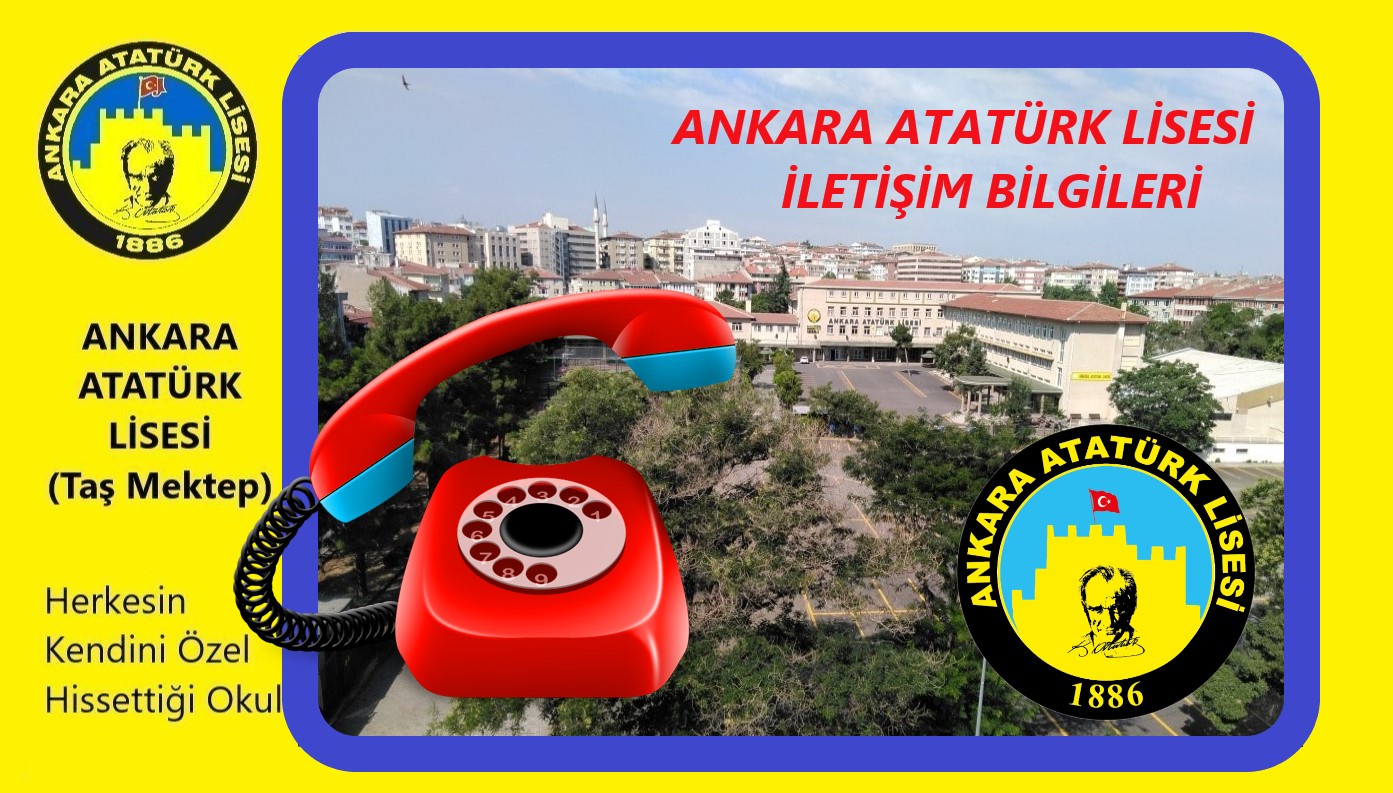 Ankara Atatürk Lisesi MüdürlüğüKorkutreis Mah. Sezenler Sok. No:11 Sıhhiye/Çankaya/ANKARATel:  0312 231 51 20Fax:  0312 231 96 92E-Mail:  ankaraataturklisesi1886@gmail.com      E-Mail:   119556@meb.k12.trWeb Sayfamız:  http://ankaraataturklisesi.meb.k12.tr/Ankara Atatürk Lisesi Sosyal Medya Hesaplarıİnstagram: @ankaraataturkliseliler  http://meb.ai/FO97iPFacebook: Taş Mektep  http://meb.ai/aUzd9CTwitter: @aal_tasmektep   http://meb.ai/aWXOnZYoutube: Ankara Atatürk Lisesi Taş Mektep  http://meb.ai/Uof1VQoTumblr: #ankaraataturkliseliler    http://meb.ai/U8OhIYYFacebook Sayfa:   http://meb.ai/ibgjhSFacebook Grup:   http://meb.ai/VDxr6G